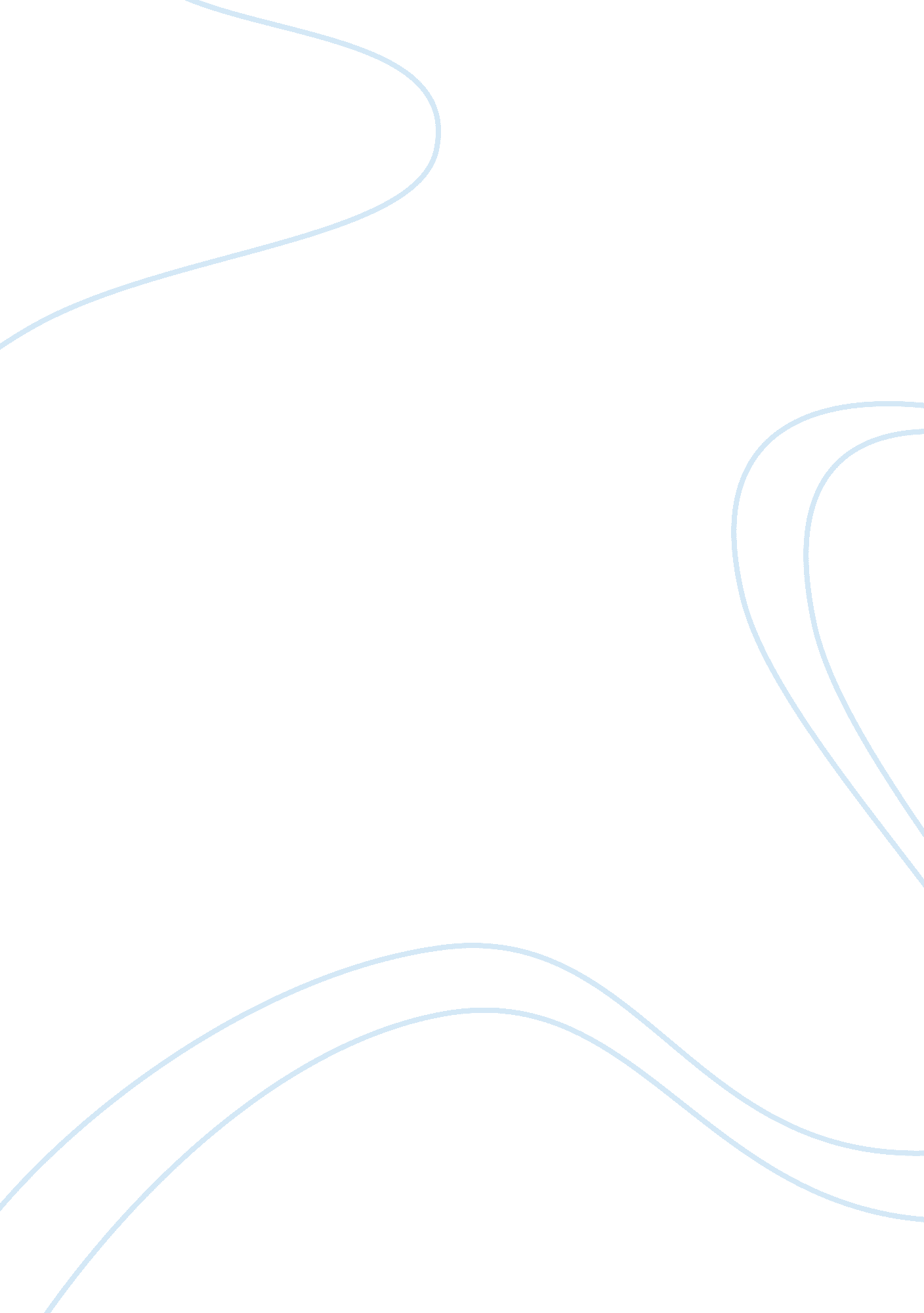 Terrorism omelet without breaking some eggs has terrorism is simple. anything tha...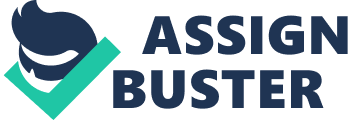 Terrorism by nature is difficult to define. Acts of terrorism conjure emotionalresponses in the victims as well as in the practitioners. No two writers agreeon what is terrorism. Even the U. S. government cannot agree on one singledefinition. The old adage, “ One man’s terrorist is another man’s freedomfighter” is still alive and well today (“ Terrorism Research Center: Definitions” 1). This is a known fact, but how many people are killed by acts that are so selfish and cowardly that they can only be characterized by one statement: Terror? The answer to that depends on how you would define terror. For example the ‘ Attack on America’, claimed what is estimated to be over six thousand people. This attack was targeted on major political and economic epicenters in the U. S. The World Trade Center towers were both demolished by planes flying into them. The Pentagon was damaged to a point where the fires were burning for days after. I am sure that the attack took in well over six thousand people. This atrocity took the population of the U. S. and the World in its path. The amount of people who it affected is incalculable. The people’s families who were affected by death are the immediate people who were affected. Next were the hundreds of millions of people populating the United States, and lastly were the billions who watched on television around the world. This was a huge blow to not only the U. S. but also to the populous of earth. This attack didn’t attack only lives but it attacked the very basis of being free. The innocent people who were killed were in America because it was the ‘ land of the free’. This is a world-wide fact, and we are all thinking if the Americans aren’t safe than who is? The repercussions of this didn’t just affect people but also the commerce of the world. When the American stock markets reopened the Monday after the attack the week before, as the other world markets had foretold, the American stock market dived reaching lows of such magnitude that the depression was the only time that rivaled the lows on the Dow Jones that week. The repercussions of this tragedy kept on piling and piling up. The people who felt the hit the worst were the workers in the business of commercial air travel. United Airlines alone layed off twelve thousand people and cancelled flight all across North America. This was not the only change that will be happening. We as consumers and people who fly are going to be slowed down to a crawl at airports with new security measures and procedures, but we will not have the flights we want and might have to be layed over to catch a connecting flight which means more wasted time for us. This shows that we all are affected in commercial travel and commerce by this calamity. The signs were all there, threats, previous attacks on American embassy’s, and a general lax way of getting into the United States. It seems that terrorism had taken a backburner position. Aside from the Holy War attacks in Israel and Palestine that are pretty much daily occurrences terrorist acts have not been that important to people. Some would call the recent attack that took the lives of an estimated six thousand an overflow point. In all seriousness, depending on the reactions and retaliations by different sides there could be a full-fledged world war brewing. At the surface it seems harmless. The Americans are trying to keep their livelihood intact by paying strict attention to the number one suspect Osama bin Laden. When the name bin Laden comes to mind you think of him as a terrorist with major financial backing. This analysis is very true but he represents terrorism itself. He hates the ‘ Land of the Free’ and is willing to admit that. The amounts of people who are like bin Laden are definitely numerous. If a coalition were to be had by the different America haters around the world no amount of military pressure could deflate these people without blowing up into a world war. The problem with terrorists is that they are not part of specific solid states. They are usually extremists who scatter themselves to various locales as to not be found. There has also been worries that States who do not like the U. S. have shown interest in backing anyone who wants to challenge the ‘ Home of the Brave’. Specifically Saddam Hussein who has been quoted as saying to the American government “ Use your intelligence and not your force or you might be sorry!” This implies that Saddam might just have some plans of his own when it comes to military involvement with the U. S. and bin Laden. The people of Earth have to realize that in these times anything is possible when a war can be started by just the push of a button. When people are capable of doing such things any number of situations could occur and we need to as a planet recognize this a put aside religious and political differences before we are all experiencing our own nuclear winter. We also have to recognize that although the horrible event that took place on September 11, 2001 does not just concern the people who lost loved ones and lives. We mourn for them all. We must see that that one terrorist act has affected the way most people live on this earth, in commerce, travel, and most of all in our minds. We are scared, there is no way that we couldn’t be. Bibliography: 